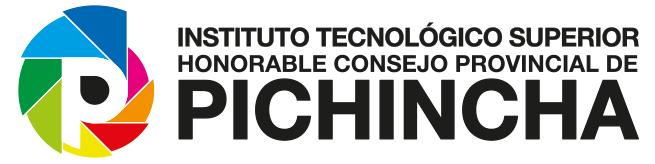 TECNOLOGIA EN ADMINISTRACION DE EMPRESASEMPRENDIMIENTOFORO N° 2DAYSI ORAMAS1ER SEMESTRETEMA:  El ¿Por qué?¿Por qué creemos que acertamos en el trabajo que hicimos?INTRODUCCIÓN:En la presente introducción deduzco lo importante y la valiosa información que me da la materia de emprendimiento; aprendí nuevas formas de aprovechar las oportunidades para lograr ser un emprendedor, este trabajo de mapas mentales para mí lo hice bien, porque coloqué imágenes que solo viéndolas expresan el significado de las ideas de un emprendedor, sin embargo, se puede lograr un mejorado y excelente trabajo con más dedicación.DESARROLLO: Pienso que acerté en la presentación de mi mapa mental; porque al recibir la información anoté todo lo importante del tema, me dediqué varios días a buscar varias imágenes que sólo al verlas interpreten lo que se desea. Armar el mapa mental fue algo complicado que me llevó tiempo, siendo una herramienta nueva para mí; y al ser una persona muy minuciosa, desconfiada la cual busca la perfección, que no se consigue totalmente, sin embargo, dando lo mejor de mí, conseguí entregar a tiempo un trabajo bien realizado.CONCLUSIONES:Para tener éxito debo dejar de ser insegura; confiar en lo que realizo y entiendo sin dudar de mi capacidad, ya que eso causa demora en la terminación de mis trabajos.